AppendicesAppendix 1. RESTORE IMI-2 Eligibility CriteriaIn RESTORE-IMI 2, eligible patients were aged 18 years or above and required intravenous antibacterial therapy for nonventilated HABP, ventilated HABP, or VABP. Patients with more than 24 hours of effective antibacterial therapy for the current HABP/VABP episode within 72 hours prior to randomization were not eligible for RESTORE-IMI 2, unless they failed this prior therapy (namely, persistent/worsening signs/symptoms of HABP/VABP despite more than 48 hours on the prior regimen). The MITT population included randomized patients who received 1 or more doses of study treatment and whose baseline Gram stain did not show only gram-positive cocci.Appendix 2: US age- and sex-matched general population mortality (used in the long-term Markov model) Appendix 3: Model parameters with uncertainty information Appendix 4: Probabilistic Sensitivity Analysis: Cost-effectiveness acceptability curve 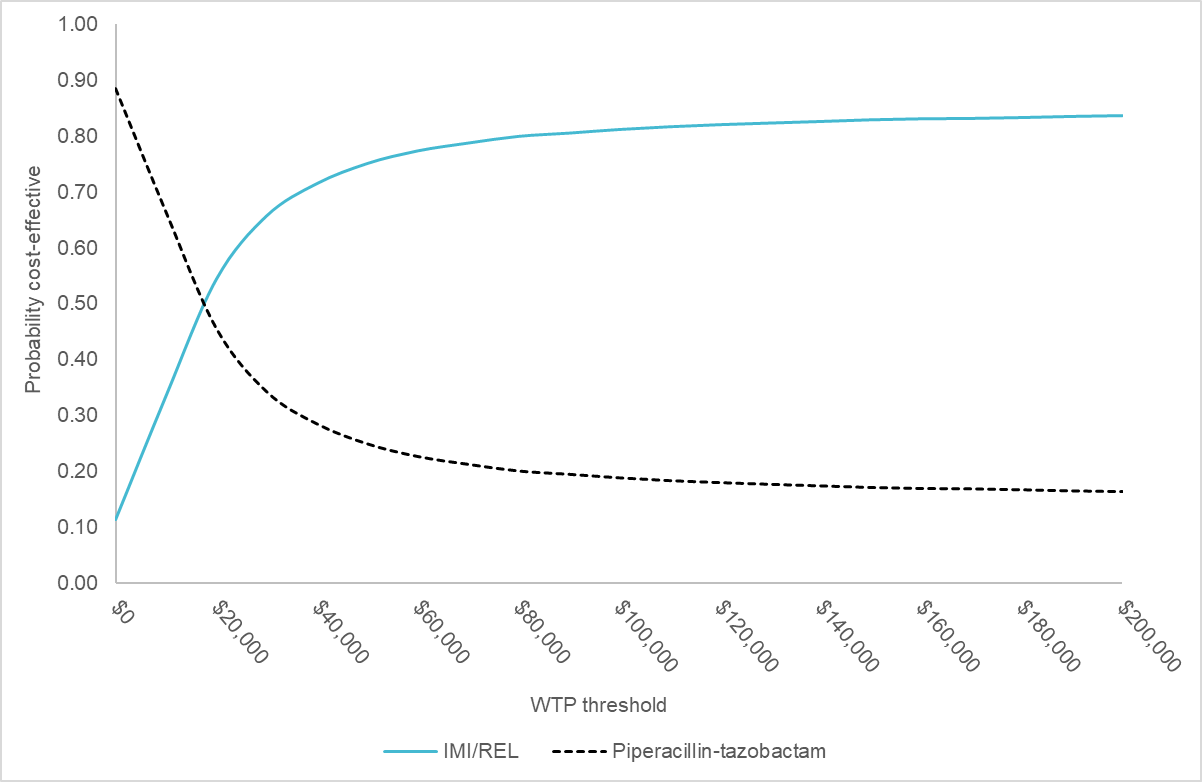 Key: IMI/REL, imipenem/cilastatin/relebactam; PIP/TAZ, piperacillin/tazobactam; WTP, willingness-to-pay. Appendix 5: Scenario analysisAppendix 6. Indirect Evidence’s Effect on Model ResultsAgeAnnual mortality rateAnnual mortality rateAgeAnnual mortality rateAnnual mortality rateAgeMaleFemaleAgeMaleFemale600.01150.0068800.05570.0406610.01240.0074810.06170.0456620.01330.0079820.06840.0513630.01420.0084830.07570.0574640.01510.0090840.08520.0650650.01610.0096850.09450.0729660.01720.0104860.10480.0801670.01840.0112870.11750.0907680.01970.0122880.13130.1023690.02110.0134890.14640.1152700.02250.0147900.16260.1293710.02410.0161910.18010.1447720.02640.0180920.19860.1614730.02860.0196930.21820.1793740.03140.0217940.23880.1985750.03430.0239950.26020.2188760.03800.0266960.28220.2401770.04190.0295970.30470.2622780.04590.0329980.32750.2851790.05060.0365990.35030.30841001.00001.0000ParameterParameterMeanDistribution (95% confidence interval)Clinical parametersClinical parametersClinical parametersClinical parametersI.  SusceptibilityI.  SusceptibilityI.  SusceptibilityI.  SusceptibilityIMI/REL, susceptibility coverage93.8%Beta (66% to 100%)PIP/TAZ, susceptibility coverage86.0%Beta (65.4% to 97.9%)II. Clinical efficacyII. Clinical efficacyII. Clinical efficacyII. Clinical efficacyIMI/REL, clinical response at Day 28 (MITT)51.9%Beta (45.9% to 57.9%)PIP/TAZ, clinical response at Day 28 (MITT)50.6%Beta (44.6% to 56.5%)IMI/REL, all-cause mortality through Day 28 (MITT)15.9%Beta (11.8% to 20.5%)PIP/TAZ, all-cause mortality through Day 28 (MITT)21.3%Beta (16.7% to 26.5%)Subsequent CMS+IMI response rate40.0%Beta (13.7% to 70.1%)Subsequent CMS+IMI mortality rate30.0%Beta (13.7% to 70.1%)Response odds ratio (switch due to nonsusceptibility)4.55Log-normal (1.87 to 11.10)Mortality odds ratio (switch due to nonsusceptibility)2.92Log-normal (1.65 to 5.18)III. Hospital LOSIII. Hospital LOSIII. Hospital LOSIII. Hospital LOSIMI/REL, proportion of time intubated84.0%Beta (64.5% to 96.5%)PIP/TAZ, proportion of time intubated78.2%Beta (61.1% to 91.3%)IMI/REL, average in-hospital LOS days – cured patients19.90Normal (18.56 to 21.24)IMI/REL, average in-hospital LOS days – uncured patients23.00Normal (21.43 to 24.57)IMI/REL, average in-hospital LOS days – death patients11.90Normal (9.66 to 14.14)IMI/REL, average ICU LOS days – cured patients14.60Normal (12.73 to 16.47)IMI/REL, average ICU LOS days – uncured patients19.20Normal (16.91 to 21.49)IMI/REL, average ICU LOS days – death patients11.70Normal (9.10 to 14.30)PIP/TAZ, average in-hospital LOS days – cured patients19.80Normal (18.40 to 21.20)PIP/TAZ, average in-hospital LOS days – uncured patients24.60Normal (22.68 to 26.52)PIP/TAZ, average in-hospital LOS days – death patients12.10Normal (10.36 to 13.84)PIP/TAZ, average ICU LOS days – cured patients13.70Normal (12.04 to 15.36)PIP/TAZ, average ICU LOS days – uncured patients22.50Normal (19.3 to 25.7)PIP/TAZ, average ICU LOS days – death patients11.90Normal (9.98 to 13.82)Additional LOS days due to nonsusceptibility6.50Normal (5.23 to 7.77)IV. Adverse eventsIV. Adverse eventsIV. Adverse eventsIV. Adverse eventsIMI/REL, thrombocytopenia0.38%Beta (0.01% to 1.38%)IMI/REL, diarrhoea0.00%Beta (0.00% to 0.00%)IMI/REL, alanine aminotransferase increased0.75%Beta (0.09% to 2.08%)IMI/REL, aspartate aminotransferase increased0.75%Beta (0.09% to 2.08%)IMI/REL, generalised tonic-clonic seizure0.00%Beta (0.00% to 0.00%)PIP/TAZ, thrombocytopenia0.00%Beta (0.00% to 0.00%)PIP/TAZ, diarrhoea0.37%Beta (0.01% to 1.37%)PIP/TAZ, alanine aminotransferase increased0.00%Beta (0.00% to 0.00%)PIP/TAZ, aspartate aminotransferase increased0.00%Beta (0.00% to 0.00%)PIP/TAZ, generalised tonic-clonic seizure0.37%Beta (0.01% to 1.37%)PIP/TAZ, nephrotoxicity-Not applicableIMI/REL (RESTORE-IMI 1), nephrotoxicity10.4%Beta (2.27% to 23.5%)Subsequent CMS+IMI (RESTORE-IMI 1), nephrotoxicity56.25%Beta (32.29% to 78.73%)Economic parametersEconomic parametersEconomic parametersEconomic parametersI. Drug costsI. Drug costsI. Drug costsI. Drug costsIMI/REL, treatment duration (days) 8.70Normal (6.99 to 10.41)PIP/TAZ, treatment duration (days)8.30Normal (6.67 to 9.93)Subsequent CMS+IMI treatment duration (days)6.10Normal (3.84 to 8.36)IMI/REL, 500mg/250mg – 25 vials$6,687.50NonePIP/TAZ, 2g/250mg - 10 vials$30.00NonePIP/TAZ, 3g/375mg - 10 vials$30.00NonePIP/TAZ, 4g/500mg - 10 vials$56.10NonePIP/TAZ, 12g/1500mg - 1 vial$39.00NonePIP/TAZ, 36g/4500mg - 1 vial$65.00NoneII. Resource use costs *II. Resource use costs *II. Resource use costs *II. Resource use costs *ICU cost on mechanical ventilator day 1$10,794Normal ($8,678 to $12,910)ICU cost on mechanical ventilator day 2$4,796Normal ($3,856 to $5,736)ICU cost on mechanical ventilator day 3+$3,968Normal ($3,190 to $4,746)ICU cost off mechanical ventilator day 1$6,667Normal ($5,360 to $7,974)ICU cost off mechanical ventilator day 2$3,496Normal ($2,811 to $4,181)ICU cost off mechanical ventilator day 3+$3,182Normal ($1,667 to $1,810)General ward unit cost per day$2,517Normal ($643 to $821)Outpatient visit$183.19Normal ($147 to $219)III. Adverse event costsIII. Adverse event costsIII. Adverse event costsIII. Adverse event costsThrombocytopenia$17,208.03Normal ($12,552 to $18,672)Diarrhoea$6,936.34Normal ($5,060 to $7,526)Alanine aminotransferase increased$8,684.18Normal ($6,335 to $9,423)Aspartate aminotransferase increased$8,684.18Normal ($6,335 to $9,423)Generalised tonic-clonic seizure$7,770.73Normal ($5,668 to $8,432)Nephrotoxicity$14,051.62Normal ($10,250 to $15,247)IV. Health-related quality of lifeIV. Health-related quality of lifeIV. Health-related quality of lifeIV. Health-related quality of lifeUtility value – ICU0.68Beta (0.54 to 0.81)Utility value – general ward0.73Beta (0.58 to 0.86)Key: CMS+IMI, colistin plus imipenem/cilastatin; ICU, intensive care unit; IMI/REL, imipenem/cilastatin/relebactam; LOS, length of stay; MITT, modified intent-to-treat; PIP/TAZ, piperacillin/tazobactam.Note: * ICU and general ward daily costs presented in this table are the original values reported in the literature (prior to uplifting to a 2021 cost year).Key: CMS+IMI, colistin plus imipenem/cilastatin; ICU, intensive care unit; IMI/REL, imipenem/cilastatin/relebactam; LOS, length of stay; MITT, modified intent-to-treat; PIP/TAZ, piperacillin/tazobactam.Note: * ICU and general ward daily costs presented in this table are the original values reported in the literature (prior to uplifting to a 2021 cost year).Key: CMS+IMI, colistin plus imipenem/cilastatin; ICU, intensive care unit; IMI/REL, imipenem/cilastatin/relebactam; LOS, length of stay; MITT, modified intent-to-treat; PIP/TAZ, piperacillin/tazobactam.Note: * ICU and general ward daily costs presented in this table are the original values reported in the literature (prior to uplifting to a 2021 cost year).Key: CMS+IMI, colistin plus imipenem/cilastatin; ICU, intensive care unit; IMI/REL, imipenem/cilastatin/relebactam; LOS, length of stay; MITT, modified intent-to-treat; PIP/TAZ, piperacillin/tazobactam.Note: * ICU and general ward daily costs presented in this table are the original values reported in the literature (prior to uplifting to a 2021 cost year).ScenarioIncremental costsIncremental QALYsICERTime horizon - 10 years$14,7410.44$33,819Time horizon - 20 years$14,7410.70$21,041Time horizon - 30 years$14,7410.82$17,9971.5% discount rates$14,7421.01$14,6446% discount rates$14,7380.82$23,901MITT sub-cohort who experience prior treatment failure-$8,1861.71DominantClinical response assessment visit: EFU$9,7731.14$8,544Clinical response assessment visit: EOT$11,9751.18$10,122Non-inferiority (antibacterial agents have equal response and mortality rates)$6,2520.48$13,003Subsequent treatment response rate - 100%$16,9051.30$13,039Key: EFU, early follow up; EOT, end of therapy; ICER, incremental cost-effectiveness ratio; MITT, modified intent-to-treat; QALY, quality-adjusted life year.Key: EFU, early follow up; EOT, end of therapy; ICER, incremental cost-effectiveness ratio; MITT, modified intent-to-treat; QALY, quality-adjusted life year.Key: EFU, early follow up; EOT, end of therapy; ICER, incremental cost-effectiveness ratio; MITT, modified intent-to-treat; QALY, quality-adjusted life year.Key: EFU, early follow up; EOT, end of therapy; ICER, incremental cost-effectiveness ratio; MITT, modified intent-to-treat; QALY, quality-adjusted life year.Indirect EvidenceModelled ScenarioEffect on modellingEffect on ResultsRESTORE IMI-2: IMI/REL was provided empiricallyIMI/REL is provided as an early adjustment during 12-48 hours after the infection onsetDelay in appropriate treatment worsens clinical outcomes. Therefore, it is expected that the patients receiving early adjustment of IMI/REL in real world will have higher mortality and a lower clinical cure rate than what is shown in the trial.Biased in favor of IMI/RELRESTORE IMI-2: MITT population consisted of The target population is limited to ICU HABP/VABP patients whose condition are not improving or deteriorating 12 to 48 hours after receiving empiric treatment of PIP/TAZ It is expected that the subset of patients considered for early adjustment treatment are in a worse pathological status than the overall ICU HABP/VABP patients, as the subset of patients may have multi-drug resistant infection. Therefore, mortality and cure rate for the subset of patients would be worse than the trial. However, due to IMI/REL's higher in vitro activity against multi-drug resistant pathogens, patients receiving continued treatment of PIP/TAZ are expected to have much worse outcomes than these receiving IMI/RELGreatly biased in favor of PIP/TAZSMART data: The sample includes all lower respiratory tract specimens from ICU patientsThe target population is limited to ICU HABP/VABP patients whose condition are not improving or deteriorating 12 to 48 hours after receiving empiric treatment of PIP/TAZ It is expected that susceptibility among patients who are considered for early adjustment prescribing should be lower than the SMART data. Susceptibility to PIP/TAZ should be very low (hence the need for early adjustment); susceptibility to IMI/REL should be also lower than SMART, but of a less magnitude than PIP/TAZ. Greatly biased in favor of PIP/TAZKey: HABP/VABP, hospital-acquired/ventilator-associated bacterial pneumonia; ICU, intensive care unit; IMI/REL, imipenem/cilastatin/relebactam; LOS, length of stay; MITT, modified intent-to-treat; PIP/TAZ, piperacillin/tazobactam; SMART, Study for Monitoring Antimicrobial Resistance Trends.Key: HABP/VABP, hospital-acquired/ventilator-associated bacterial pneumonia; ICU, intensive care unit; IMI/REL, imipenem/cilastatin/relebactam; LOS, length of stay; MITT, modified intent-to-treat; PIP/TAZ, piperacillin/tazobactam; SMART, Study for Monitoring Antimicrobial Resistance Trends.Key: HABP/VABP, hospital-acquired/ventilator-associated bacterial pneumonia; ICU, intensive care unit; IMI/REL, imipenem/cilastatin/relebactam; LOS, length of stay; MITT, modified intent-to-treat; PIP/TAZ, piperacillin/tazobactam; SMART, Study for Monitoring Antimicrobial Resistance Trends.Key: HABP/VABP, hospital-acquired/ventilator-associated bacterial pneumonia; ICU, intensive care unit; IMI/REL, imipenem/cilastatin/relebactam; LOS, length of stay; MITT, modified intent-to-treat; PIP/TAZ, piperacillin/tazobactam; SMART, Study for Monitoring Antimicrobial Resistance Trends.